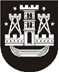 KLAIPĖDOS MIESTO SAVIVALDYBĖS TARYBASPRENDIMASDĖL Klaipėdos miesto savivaldybės tarybos 2018 m. rugsėjo 13 d. sprendimo NR.T2-182 „DĖL FESTIVALIO „EUROPIADA“ ORGANIZAVIMO KLAIPĖDOJE 2020 METAIS IR PRITARIMO SUTARTIES PROJEKTUI“ pakeitimo 2021 m. liepos 22 d. Nr. T2-177KlaipėdaVadovaudamasi Lietuvos Respublikos vietos savivaldos įstatymo 6 straipsnio 13 punktu, 18 straipsnio 1 dalimi ir 20 straipsnio 2 dalies 12 punktu, Klaipėdos miesto savivaldybės vardu sudaromų sutarčių pasirašymo tvarkos aprašo, patvirtinto Klaipėdos miesto savivaldybės tarybos 2014 m. gegužės 29 d. sprendimu Nr. T2-115 „Dėl Klaipėdos miesto savivaldybės vardu sudaromų sutarčių pasirašymo tvarkos aprašo patvirtinimo“, 2.3 papunkčiu ir 4 punktu, Klaipėdos miesto savivaldybės ir Tarptautinės ne pelno siekiančios organizacijos „Europeade“ 2018 m. rugsėjo 14 d. sutarties Nr. J9-1930, patvirtintos Klaipėdos miesto savivaldybės tarybos 2018 m. rugsėjo 13 d. sprendimu Nr.T2-182 „Dėl festivalio „Europiada“ organizavimo Klaipėdoje 2020 metais ir pritarimo sutarties projektui“ 5.4 papunkčiu ir atsižvelgdama į Europiados organizacinio komiteto prezidento 2021-06-18 raštą, Klaipėdos miesto savivaldybės taryba nusprendžia:Pakeisti Klaipėdos miesto savivaldybės tarybos 2018 m. rugsėjo 13 d. sprendimą Nr. T2-182 „Dėl festivalio „Europiada“ organizavimo Klaipėdoje 2020 metais ir pritarimo sutarties projektui“:pakeisti 1 punktą ir jį išdėstyti taip:„1.Pritarti Europos tautų festivalio „Europiada“ organizavimui Klaipėdoje 2022 m. liepos 13–17 dienomis.“;pakeisti 4.2 papunktį ir jį išdėstyti taip:„4.2. suplanuoti festivalio organizavimui būtinas lėšas 2022 metų savivaldybės biudžete.“Pritarti papildomam susitarimui prie Klaipėdos miesto savivaldybės ir Tarptautinės ne pelno siekiančios organizacijos „Europeade“ 2018 m. rugsėjo 14 d. sutarties Nr. J9-1930 (pridedama).Pavesti Klaipėdos miesto savivaldybės merui pasirašyti papildomą susitarimą prie Klaipėdos miesto savivaldybės ir Tarptautinės ne pelno siekiančios organizacijos „Europeade“ 2018 m. rugsėjo 14 d. sutarties Nr. J9-1930. Skelbti šį sprendimą Klaipėdos miesto savivaldybės interneto svetainėje. Savivaldybės merasVytautas Grubliauskas 